Beste mevrouw Rademaekers,Hierbij bevestig ik dat er een reservatie is gemaakt voor het bezoek van de groep ‘Esperanza’ op vrijdag 8 september om 14u. De groep bestaat uit 10 à 15 personen en krijgt gratis toegang tot het Rubenshuis.Ik wens jullie een fijn bezoek toe aan het Rubenshuis.Met vriendelijke groeten,Nele VervoortNele Vervoort | publiekswerker RubenshuisStad Antwerpen | Cultuur, sport, jeugd en onderwijsKolveniersstraat 20 | 2000 Antwerpentel + 32 3 201 15 56 | fax +32 3 201 15 87rubenshuis@stad.antwerpen.be | nele.vervoort@stad.antwerpen.be | www.rubenshuis.be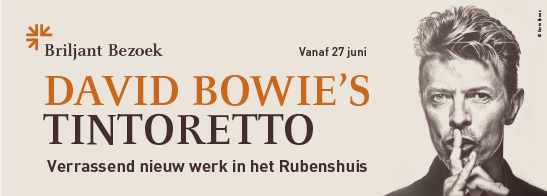 